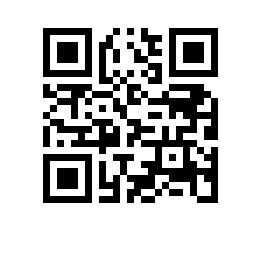 О составе государственной экзаменационной комиссии по проведению государственной итоговой аттестации студентов образовательной программы  факультета   и секретарях государственной экзаменационной комиссииПРИКАЗЫВАЮ:Утвердить государственную экзаменационную комиссию (далее – ГЭК) по проведению государственной итоговой аттестации студентов   курса образовательной программы   , направления подготовки ,  факультета ,  формы обучения в составе Президиума ГЭК и локальных ГЭК, а также секретарей Президиума ГЭК и локальных ГЭК.Утвердить состав Президиума ГЭК: председатель Президиума ГЭК    члены Президиума ГЭК:- Запорожан Д.О., приглашенный преподаватель , дизайн-директор по продуктам и коммуникациям ПАО «Газпром нефть»,- Трофимов А.А., заместитель Председателя Санкт-Петербургского Союза дизайнеров, директор Креативного пространства «Мойка-8» Санкт-Петербургского Союза дизайнеров, главный редактор официального сайта Санкт-Петербургского Союза дизайнеров, директор и основатель студии Trofotodesign,- Фролов В.В., директор ООО «Издательский дом «Балтикум», основатель, главный редактор международного регионального журнала об архитектуре и дизайне Латвии, Литвы, Эстонии, Финляндии и Северо-запада России «Проект Балтия»,- , , академический руководитель образовательной программы «Дизайн» факультета Санкт-Петербургская школа гуманитарных наук и искусств,секретарь Президиума ГЭК – , начальник отдела сопровождения учебного процесса образовательных программ по направлению «Дизайн», факультета Санкт-Петербургская школа гуманитарных наук и искусств.Утвердить локальные ГЭК по защите выпускных квалификационных работ:3.1. Локальная ГЭК №1:председатель локальной ГЭК №1 −  , члены локальной ГЭК №1:-  Запорожан Д.О., приглашенный преподаватель , дизайн-директор по продуктам и коммуникациям ПАО «Газпром нефть»,-  Котряков К.А., креативный директор Family agency,- Трофимов А.А., заместитель Председателя Санкт-Петербургского Союза дизайнеров, директор Креативного пространства «Мойка-8» Санкт-Петербургского Союза дизайнеров, главный редактор официального сайта Санкт-Петербургского Союза дизайнеров, директор и основатель студии Trofotodesign,- , , академический руководитель образовательной программы «Дизайн» факультета Санкт-Петербургская школа гуманитарных наук и искусств,секретарь локальной ГЭК №1 − , начальник отдела сопровождения учебного процесса образовательных программ по направлению «Дизайн», факультета Санкт-Петербургская школа гуманитарных наук и искусств.3.2. Локальная ГЭК №2:председатель локальной ГЭК №2 − Фролов В.В., Директор ООО «Издательский дом «Балтикум», основатель, главный редактор международного регионального журнала об архитектуре и дизайне Латвии, Литвы, Эстонии, Финляндии и Северо-запада России «Проект Балтия»,члены локальной ГЭК №2:- 	Кожин И.В., главный архитектор проекта, партнёр архитектурного бюро "Студия 44",- 	Опарин Ф.А., директор по развитию проектов Управления предпроектной подготовки и дизайна, Департамент технического заказчика «Группа ЦДС»,- 	Падалко С.В., приглашенный преподаватель , руководитель архитектурной мастерской «Витрувий и сыновья», - 	Снежкин Г.С., член Союза архитекторов России, руководитель архитектурного бюро «ХВОЯ»,секретарь локальной ГЭК № 2 − , начальник отдела сопровождения учебного процесса образовательных программ по направлению «Дизайн», факультета Санкт-Петербургская школа гуманитарных наук и искусств.Вице-президент	                                                                                        Л.И. Якобсон